DOKUMEN-DOKUMEN YANG DIPERLUKAN UNTUK PENDAFTARAN(MAL / PERMOHONAN POLIGAMI)PERHATIAN: Sila sediakan dokumen-dokumen berikut sebelum pendaftaran.Salinan dokumen bertanda ( * ) hendaklah disahkan benar oleh agensi berkenaan.Setiap borang permohonan hendaklah diisi dengan kemas, jelas dan mudah untuk dibaca (TULISAN BERTAIP DIGALAKKAN).Setiap salinan dokumen hendaklah disediakan dengan kertas bersaiz A4.Setiap tuntutan hendaklah didaftarkan oleh Plaintif atau Peguam Syarie yang telah dilantik sahaja.Salinan Saman/ Dokumen PERLU ditambah mengikut bilangan, sekiranya pihak-pihak melebihi daripada  seorang. (jika berkaitan sahaja).Pendaftaran tidak akan diterima (ditolak) JIKA GAGAL mengemukakan dokumen tersebut dengan lengkap.Penggunaan cecair pemadam (liquid paper) adalah dilarang.Penetapan tarikh nikah tidak akan diambil kira dalam mempercepatkan penyelesaian kes sebaliknya bergantung kepada jadual dewan bicara.BAYARAN PENDAFTARAN 	Permohonan (MS 3) dan Afidavit (RM50.00)	Tambahan bagi setiap ekshibit (RM1.00)Penyampaian Notis /  Saman Oleh Mahkamah (RM1.00) (untuk 3km pertama)penambahan RM1  jika melebihi 3kmPermohonan Interlokutori – Luar Bidangkuasa (Jika Perlu RM10.00)  Permohonan Interlokutori – Penyampaian Saman Ganti (Jika Perlu RM10.00)  Afidavit Untuk Mendapatkan Perintah Bagi Mengemukakan Seseorang Di Dalam Penjara (Jika Perlu RM2.00)  Perintah Interlokutori(bagi setiap perintah interlokutori yang dikeluarkan)(RM5.00)(MRS)/(RM10.00)(MTSPerintah/ Penghakiman (RM25.00)Wakalah setiap seorang (RM10.00)Untuk kegunaan pejabat sahaja Nota: tandakan ( ✓ ) pada petak berkenaan. (dokumen yang diterima daripada pelanggan)Disemak	: …………….…..…								Tarikh		:								Disahkan	: …………….…..…Tarikh		:BORANG MS 3ENAKMEN TATACARA MAL MAHKAMAH SYARIAH(NEGERI SABAH) 2004(Subseksyen 13(1))PERMOHONAN(POLIGAMI)DI DALAM MAHKAMAH TINGGI SYARIAH DI .........................DI NEGERI SABAHPERMOHONAN NO.: ………………………………..……….. ANTARA…………………………………..……………………………. 		PEMOHON(*NO. K/P/ PASPORT: …………………………………….)DAN…………………………………..…………………………….		RESPONDEN 1(*NO. K/P/ PASPORT: …………………………………….)DAN…………………………………..…………………………….		RESPONDEN 2(*NO. K/P/ PASPORT: …………………………………….)Kepada …………………………………………………... (Responden 1 yang dinamakan di atas) yang beralamat di ……………………………….................................…………………Ambil perhatian bahawa ………………………………………………………………………...Pemohon yang dinamakan di atas akan memohon kepada Mahkamah Tinggi Syariah di ___________________ pada hari ………………... pada …………… haribulan ………………….. 20 ……….. pukul ……………… pagi/ petang untuk mendapatkan suatu perintah bahawa :Mahkamah meluluskan permohonan Pemohon untuk mendapatkan kebenaran berpoligami dengan ....................................................... No. K/P/ Pasport ......................................di Mahkamah Tinggi Syariah, selari dengan peruntukan di bawah Seksyen 23 Enakmen Undang-Undang Keluarga Islam (Negeri Sabah) 2004Lain-lain yang difikirkan patut dan sesuai oleh Mahkamahatas alasan yang dinyatakan dalam afidavit yang dilampirkan.					……………………………………………………...					Pemohon (atau peguam syarie bagi Pemohon)Permohonan PoligamiSeksyen 23Enakmen Undang-Undang Keluarga Islam (Negeri Sabah) 2004AFADIVITDI DALAM MAHKAMAH TINGGI SYARIAH DI .............................DI NEGERI SABAHPERMOHONAN NO.: ……………………………………………. ANTARA…………………………………..……………………………. 		PEMOHON(*NO. K/P/ PASPORT: …………………………………….)DAN…………………………………..…………………………….		RESPONDEN 1(*NO. K/P/ PASPORT: …………………………………….)DAN…………………………………..…………………………….		RESPONDEN 2(*NO. K/P/ PASPORT: …………………………………….)BUTIRAN PEMOHON/ RESPONDEN 1Pemohon dalam kes ini yang bernama ……..……………………..…………………… *No. K/P/ Pasport: ……………...……….. yang kini tinggal di ……..…………..…… ……..…………………………..…………………..…………………………..……………. dan merupakan (hubungan) ………………………………… kepada Responden 1.Responden 1 bernama …….……………..……………………………..…………… *No. K/P/ Pasport: ………….......……….. adalah isteri Pemohon yang sah mengikut Hukum Syarak yang beralamat di ……………………………................ ……………………………………………………………………………………………….. Pemohon dan Responden 1 telah bernikah pada tarikh ………..…… di ……...…………....Pemohon dan Responden 1 *pernah/ tidak pernah bercerai pada tarikh ……..…..… dengan talaq ………. dan telah *ruju’/ nikah semula pada tarikh ……..…..Pemohon dan Responden 1 *tidak bercerai/ dalam proses perceraian di Mahkamah ……………………………..……..………..............PERENGGAN 6 - HENDAKLAH DIISI JIKA PEMOHON DAN RESPONDEN TELAH BERCERAI DAN MASIH DALAM ’IDDAHPemohon dan Responden 1 telah bercerai pada tarikh ……..…..…… di Mahkamah Rendah Syariah …………………. dan masih dalam tempoh ‘iddah sehingga …………………Hasil perkahwinan tersebut, Pemohon dan Responden 1 telah dikurniakan …… orang anak iaitu:…...………………………………….. *No. Mykid/ MyKad: ..………….…………..Umur: ……………… tahun. 	        Jantina: *Lelaki / Perempuan.…...………………………………….. *No. Mykid/ MyKad: ..………….…………..Umur: ……………… tahun. 	        Jantina: *Lelaki / Perempuan.…...………………………………….. *No. Mykid/ MyKad: ..………….…………..Umur: ……………… tahun. 	        Jantina: *Lelaki / Perempuan.…...………………………………….. *No. Mykid/ MyKad: ..………….…………..Umur: ……………… tahun. 	        Jantina: *Lelaki / Perempuan.…...………………………………….. *No. Mykid/ MyKad: ..………….…………..Umur: ……………… tahun. 	        Jantina: *Lelaki / Perempuan.(Sila gunakan lampiran sekiranya ruang tidak mencukupi)BUTIRAN PERMOHONANSaya ingin bernikah lagi dengan(Bakal Isteri)  ………………………………………... *No. K/P/ Pasport: …………………..………. yang berumur ................... dan kini beralamat di………..................……….....……………………………………………….. ………………………………………………..…………… (No. Telefon: ...………….....) dengan alasan-alasan berikut : (rujuk Seksyen 23 (5) (a, b, c, d) EUUKINS 2004)Perkahwinan ini adalah patut atau perlu berdasarkan alasan …………………. …………………………………………………………………………………………....………………………………………………………………………………………saya mempunyai kemampuan kewangan untuk menanggung isteri dan tanggungan sedia ada beserta dengan bakal isteri berdasarkan alasan ……...………………………………………………………………………………….……….………………………………………………………………………………...saya berkemampuan untuk berlaku adil terhadap isteri-isteri saya berdasarkan alasan ……………………………………………………………… …………………………………………………………………………………………Perkahwinan yang saya cadangkan ini tidak akan menyebabkan mudharat dan jatuhnya martabat isteri yang sedia ada berdasarkan alasan …………….…………………………………………………………………………............………………………………………………………………………………...Cadangan pernikahan akan diadakan di …………..…………………………...Saya bekerja sebagai ……………………………………… dengan pendapatan sebanyak RM……………………… sebulan dan *mempunyai/ tidak mempunyai pendapatan lain iaitu ……………………………………………………… sebanyak RM……………………… sebulan.saya mempunyai tanggungan perbelanjaan sebanyak RM……………… sebagaimana berikut:Bayaran Pinjaman/ Sewaan rumah beralamat di …………………………...…... …………………………………………… sebanyak RM……………… sebulan.Bayaran kenderaan jenis ……………..…….…. No. Pendaftaran: ………..…… sebanyak RM……………… sebulan.Bayaran nafkah isteri sedia ada sebanyak RM……………… sebulan.Bayaran nafkah anak-anak sebanyak RM……………… setiap seorang anak dan berjumlah keseluruhan sebanyak RM……………… sebulan.Perbelanjaan diri sendiri sebanyak RM……………… sebulan.Lain-lain perbelanjaan sebanyak RM……………… sebulan.Jumlah keseluruhan RM……………… sebulan.Bilangan tanggungan saya sekarang seramai …………. orang iaitu:………………………….…….… *No. Mykid/ MyKad : ..……..……….…… (L/P)(Hubungan: ……………………)………………………….…….… *No. Mykid/ MyKad : ..……..……….…… (L/P)(Hubungan: ……………………)………………………….…….… *No. Mykid/ MyKad : ..……..……….…… (L/P)(Hubungan: ……………………)………………………….…….… *No. Mykid/ MyKad : ..……..……….…… (L/P)(Hubungan: ……………………)………………………….…….… *No. Mykid/ MyKad : ..……..……….…… (L/P)(Hubungan: ……………………)(Sila gunakan lampiran sekiranya ruang tidak mencukupi)Sekiranya perkahwinan ini dibenarkan, bilangan yang akan menjadi tanggungan saya berikutan perkahwinan tersebut adalah seramai ……………. orang iaitu:………………………….…….… *No. Mykid/ MyKad : ..……..……….…… (L/P)(Hubungan: ……………………)………………………….…….… *No. Mykid/ MyKad : ..……..……….…… (L/P)(Hubungan: ……………………)………………………….…….… *No. Mykid/ MyKad : ..……..……….…… (L/P)(Hubungan: ……………………)………………………….…….… *No. Mykid/ MyKad : ..……..……….…… (L/P)(Hubungan: ……………………)………………………….…….… *No. Mykid/ MyKad : ..……..……….…… (L/P)(Hubungan: ……………………)(Sila gunakan lampiran sekiranya ruang tidak mencukupi)Perkahwinan saya ini *mendapat/ tidak mendapat keizinan daripada isteri yang sedia ada.Sekiranya permohonan Poligami saya diluluskan, saya bersetuju untuk memberi nafkah bulanan seperti berikut:Nafkah isteri sedia ada		: RM ……………… sebulan.Nafkah anak sedia ada		: RM ……………… sebulan.Nafkah bakal isteri		: RM ……………… sebulan.Kediaman isteri sedia ada	: RM ……………… sebulan.Kediaman bakal isteri		: RM ……………… sebulan.Tanggungan nafkah lain	: RM ……………… sebulan.Saya juga memperuntukkan ……………… malam kepada isteri pertama ……………… malam kepada isteri kedua, manakala cuti hujung minggu akan dibahagikan secara bergilir.Saya berjanji akan berlaku adil terhadap isteri-isteri dengan menjalankan tugas dan tanggungjawab dengan bermu’asyarah menurut Hukum Syarak.Saya berjanji bahawa perkahwinan yang dicadangkan ini tidak akan menyebabkan mudharat dan jatuhnya martabat isteri yang sedia adaSesungguhnya saya menyatakan bahawa segala fakta yang terkandung di dalam afadivit ini merupakan keterangan yang benar.Oleh yang demikian saya memohon kepada Mahkamah Yang Mulia ini agar meluluskan permohonan ini selari dengan peruntukan di bawah Seksyen 23 Enakmen Undang-Undang Keluarga Islam (Negeri Sabah) 2004 atau apa-apa perintah yang difikirkan patut oleh Mahkamah yang mulia ini.Diangkat sumpah pada ……… haribulan ………… 20.….. di ……………………………….………..……oleh ……………………………………..…………….         	………………………									      TandatanganDi hadapan saya,………………………Hakim/ PendaftarNOTA: (*sila potong mana yang tidak berkaitan)BORANG MS 27ENAKMEN TATACARA MAL MAHKAMAH SYARIAH(NEGERI SABAH) 2004(Subseksyen 114(2))PENGENALPASTIAN EKSHIBITDI DALAM MAHKAMAH TINGGI SYARIAH DI .............................DI NEGERI SABAHPERMOHONAN NO.: ……………………...……….. ANTARA…………………………………..……………………………. 		PEMOHON(*NO. K/P/ PASPORT: …………………………………….)DAN…………………………………..…………………………….		RESPONDEN 1(*NO. K/P/ PASPORT: …………………………………….)DAN…………………………………..…………………………….		RESPONDEN 2(*NO. K/P/ PASPORT: …………………………………….)Ini adalah ekshibit bertanda “ ……………………………………......….….…………. ”,yang disebut di dalam afidavit ………………………………………………………..….yang di angkat sumpah di hadapan saya pada ………. Haribulan ………………...20……..………………………….  Hakim / Pendaftar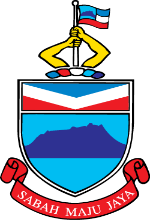 *Untuk diisi oleh Pemohon / Plainif. Sila isi dengan HURUF BESARBILDOKUMEN YANG DIPERLUKANSEMAKAN PELANGGANSEMAKAN MAHKAMAHNotis Permohonan (Borang MS 3), Afidavit dan Borang Maklumat Diri5 SalinanSalinan Kad Pengenalan/ Pasport – Pemohon/ Responden 1/ Bakal Isteri dan Bakal Wali5 salinanJika alamat di dalam kad pengenalan bukan dalam bidangkuasa dearah tersebut, isi Borang Pengesahan Pemastautinan (Boleh didapati di kaunter/ laman web  JKSNS) TEMPOH SAH LAKU ADALAH 6 BULAN DARI TARIKH PENDAFTARANSurat Pengesahan Majikan (Jika Plaintif adalah anggota Polis/         Tentera)1 SalinanSalinan Surat Perakuan Nikah/ Ruju’ – (Pemohon dan Responden)5 salinanSalinan Surat Perakuan Cerai/ Sijil Kematian – (Bakal Isteri (Jika Janda/ Balu))5 salinanSalinan Sijil Kelahiran Anak/ Kad Pengenalan Anak – (Pemohon dan Responden) 5 salinanSalinan Slip Gaji/ Penyata Pendapatan – (3 Bulan Terakhir)5 salinanBorang MS 27 – Pengenalpastian EkshibitNota: Perlu dibuat salinan mengikut jumlah dokumen yang ditandakan sebagai ekshibit di dalam afidavit yang diikrarkan.WAKTU PENDAFTARAN & PEMBAYARANMAHKAMAH TINGGI SYARIAHISNIN - KHAMISSesi 1	:     8.00 Pagi  – 12.30 TengahariSesi 2	:     2.00 Petang – 3.00 PetangJUMAATSesi 1 :     8.00 Pagi – 11.30 PagiSesi 2 :     2.00 Petang – 3.00 PetangNOTA : SILA HADIR 30 MINIT SEBELUM WAKTU BAYARAN DITUTUPBORANG MAKLUMAT DIRI(maklumat ini perlu dilengkapkan bersama borang permohonan / tuntutan)PEMOHON / PLAINTIFPEMOHON / PLAINTIFPEMOHON / PLAINTIFPEMOHON / PLAINTIFPEMOHON / PLAINTIF                 RESPONDEN / DEFENDAN                 RESPONDEN / DEFENDAN                 RESPONDEN / DEFENDAN                 RESPONDEN / DEFENDAN                 RESPONDEN / DEFENDAN                 RESPONDEN / DEFENDANNamaNamaNo. Kad Pengenalan(Sila isi salah satu yang berkenaan)Baru        :Lama       :Tentera / Polis   :Pasport   :Baru        :Lama       :Tentera / Polis   :Pasport   :Baru        :Lama       :Tentera / Polis   :Pasport   :Baru        :Lama       :Tentera / Polis   :Pasport   :No. Kad Pengenalan(Sila isi salah satu yang berkenaan)Baru        :Lama       :Tentera / Polis   :Pasport   :Baru        :Lama       :Tentera / Polis   :Pasport   :Baru        :Lama       :Tentera / Polis   :Pasport   :Baru        :Lama       :Tentera / Polis   :Pasport   :Baru        :Lama       :Tentera / Polis   :Pasport   :Alamat untuk dihubungiAlamat untuk dihubungiPoskodPoskodPekerjaanPekerjaanTarikh LahirTarikh LahirUmurUmurBangsaBangsaTempat / Negeri AsalTempat / Negeri AsalMaklumat Peguam PlaintifMaklumat Peguam PlaintifMaklumat Peguam PlaintifMaklumat Peguam PlaintifMaklumat Peguam PlaintifMaklumat Peguam DefendanMaklumat Peguam DefendanMaklumat Peguam DefendanMaklumat Peguam DefendanMaklumat Peguam DefendanMaklumat Peguam DefendanTetuan (Alamat)Tetuan (Alamat)No. Telefon & E-melNo. Telefon & E-melNo. Sijil Beramal & Tarikh TamatNo. Sijil Beramal & Tarikh TamatSila tandakan (√) sebagai pilihan hebahan makluman prosiding (mySMS / e-mel)Sila tandakan (√) sebagai pilihan hebahan makluman prosiding (mySMS / e-mel)Sila tandakan (√) sebagai pilihan hebahan makluman prosiding (mySMS / e-mel)Sila tandakan (√) sebagai pilihan hebahan makluman prosiding (mySMS / e-mel)Sila tandakan (√) sebagai pilihan hebahan makluman prosiding (mySMS / e-mel)Sila tandakan (√) sebagai pilihan hebahan makluman prosiding (mySMS / e-mel)Sila tandakan (√) sebagai pilihan hebahan makluman prosiding (mySMS / e-mel)Sila tandakan (√) sebagai pilihan hebahan makluman prosiding (mySMS / e-mel)Sila tandakan (√) sebagai pilihan hebahan makluman prosiding (mySMS / e-mel)Sila tandakan (√) sebagai pilihan hebahan makluman prosiding (mySMS / e-mel)Sila tandakan (√) sebagai pilihan hebahan makluman prosiding (mySMS / e-mel)No. TelefonNo. TelefonE-melE-mel